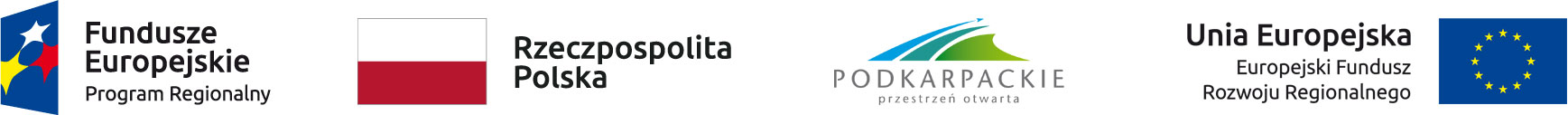 Załącznik nr 8.2 do Regulaminu naboruKARTA OCENY MERYTORYCZNEJ PROJEKTU ZGŁOSZONEGO DO DOFINANSOWANIA ZE ŚRODKÓW EFRR W RAMACH OSI PRIORYTETOWYCH I-VI REGIONALNEGO PROGRAMU OPERACYJNEGO WOJEWÓDZTWA PODKARPACKIEGO NA LATA 2014-2020 – TRYB POZAKONKURSOWYW ZAKRESIE ANALIZY FINANSOWEJ I EKONOMICZNEJ I.1. KRYTERIA MERYTORYCZNE STANDARDOWEI.2. KRYTERIA MERYTORYCZNE SPECYFICZNEImię i nazwisko eksperta oceniającego wniosek:……………………………………..……..				Data:……………………… 	                Podpis czytelny:……………………………..……	Załącznik nr 8.2 do Regulaminu naboruKARTA OCENY MERYTORYCZNEJ PROJEKTU ZGŁOSZONEGO DO DOFINANSOWANIA ZE ŚRODKÓW EFRR W RAMACH OSI PRIORYTETOWYCH I-VI REGIONALNEGO PROGRAMU OPERACYJNEGO WOJEWÓDZTWA PODKARPACKIEGO NA LATA 2014-2020 – TRYB POZAKONKURSOWYW ZAKRESIE ANALIZY TECHNICZNEJ I TECHNOLOGICZNEJ I.1. KRYTERIA MERYTORYCZNE STANDARDOWEI.2. KRYTERIA MERYTORYCZNE SPECYFICZNEImię i nazwisko eksperta oceniającego wniosek:……………………………………..……..				Data:……………………… 	                Podpis czytelny:……………………………..……	Oś priorytetowa (nazwa, numer):V Infrastruktura komunikacyjnaDziałanie (nazwa, numer):5.1 Infrastruktura drogowa – projekty z zakresu dróg wojewódzkichPoddziałanie (jeśli dotyczy):Typ projektu (jeśli dotyczy):Nr wniosku:Tytuł:Wnioskodawca:Lp.KRYTERIA MERYTORYCZNE STANDARDOWETAKNIENIE DOTYCZYUZASADNIENIELogika projektuPrawidłowość analizy wariantów alternatywnychKwalifikowalność wydatkówPoprawność przeprowadzenia analizy potencjału instytucjonalnego wnioskodawcyZasada zapobiegania dyskryminacji Równość szans kobiet i mężczyznZasada zrównoważonego rozwojuKlauzula delokalizacyjna (jeśli dotyczy)Prawidłowość metodologiczna i rachunkowa analizy finansowejSpełnienie kryteriów progowych wskaźników finansowychTrwałość finansowa projektuPrawidłowość analizy ekonomicznejLp.KryteriumTAKNIENIE DOTYCZYUZASADNIENIEKategoria i klasa drogiBudowa/rozbudowa/przebudowa
drogi wojewódzkiejNośność budowanej/przebudowywanej
infrastruktury drogowejUzasadnienie w przypadku oceny negatywnej wnioskuOś priorytetowa (nazwa, numer):V Infrastruktura komunikacyjnaDziałanie (nazwa, numer):5.1 Infrastruktura drogowa – projekty z zakresu dróg wojewódzkichPoddziałanie (jeśli dotyczy):Typ projektu (jeśli dotyczy):Nr wniosku:Tytuł:Wnioskodawca:Lp.KRYTERIA MERYTORYCZNE STANDARDOWETAKNIENIE DOTYCZYUZASADNIENIELogika projektuPrawidłowość analizy wariantów alternatywnychKwalifikowalność wydatkówPoprawność przeprowadzenia analizy potencjału instytucjonalnego wnioskodawcyZasada zapobiegania dyskryminacji Równość szans kobiet i mężczyznZasada zrównoważonego rozwojuKlauzula delokalizacyjna (jeśli dotyczy)Wykonalność techniczna i technologiczna projektuUwarunkowania prawne i organizacyjne związane z procesem inwestycyjnymZmiany klimatuLp.KryteriumTAKNIENIE DOTYCZYUZASADNIENIEKategoria i klasa drogiBudowa/rozbudowa/przebudowa
drogi wojewódzkiejNośność budowanej/przebudowywanej
infrastruktury drogowejUzasadnienie w przypadku oceny negatywnej wniosku